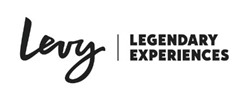 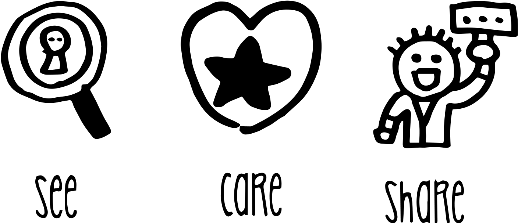 Levy Event Health and Safety Information and Briefing Pack RetailThis pack contains all the information you need to for your Health and Safety Briefing with your team. Make sure you include all team members in the briefing. Also included is the daily Opening and Closing Checklist and all the documents required for temperature monitoring of cold and hot food display and storage.Pack Contents:Record of Opening and Closing ChecksRecord of Fridge and Freezer ChecksRecord of Hot Food Temperature ChecksRepairs Log and Event DebriefStaff Briefing Health and Safety InformationStaff Briefing Sign-OffCleaning ScheduleRECORD OF OPENING AND CLOSING CHECKSRECORD OF FRIDGE AND FREEZER TEMPERATURE CHECKSRECORD OF HOT FOOD TEMPERATURE CHECKSManager to check the record form and sign before filing record.						        Retain for 6 months				LY.FS.F019.02RECORD OF HOT FOOD TEMPERATURE CHECKSManager to check the record form and sign before filing record.						        Retain for 6 months				LY.FS.F019.02RECORD OF HOT FOOD TEMPERATURE CHECKSManager to check the record form and sign before filing record.						        Retain for 6 months				LY.FS.F019.02REPAIRS LOGEVENT DEBRIEFHSE Staff BriefingAll HSE information in this pack must be communicated to and understood by each individual colleague before they commence work at a Compass catering unit.Health & Safety Information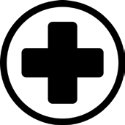 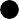 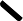 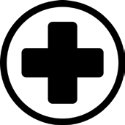 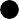 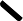 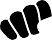 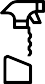 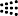 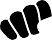 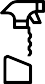 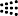 FOOD SAFETY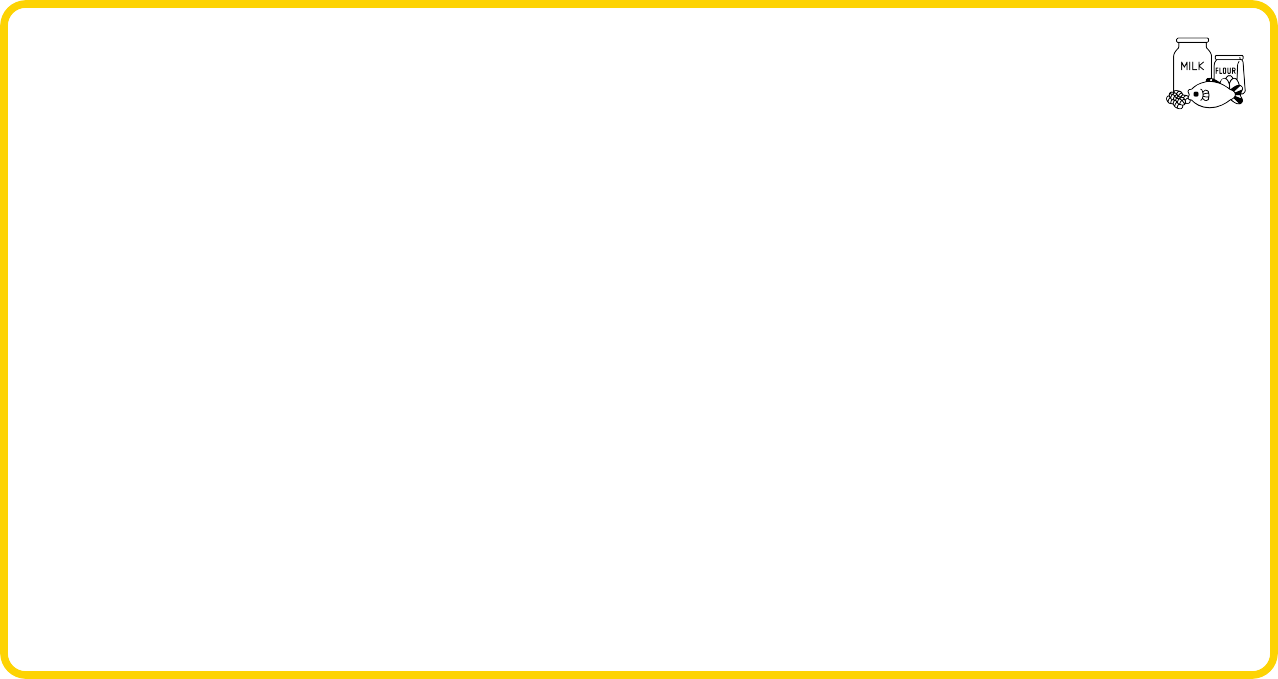 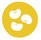 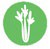 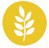 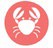 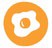 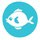 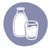 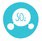 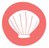 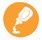 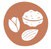 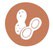 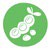 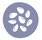 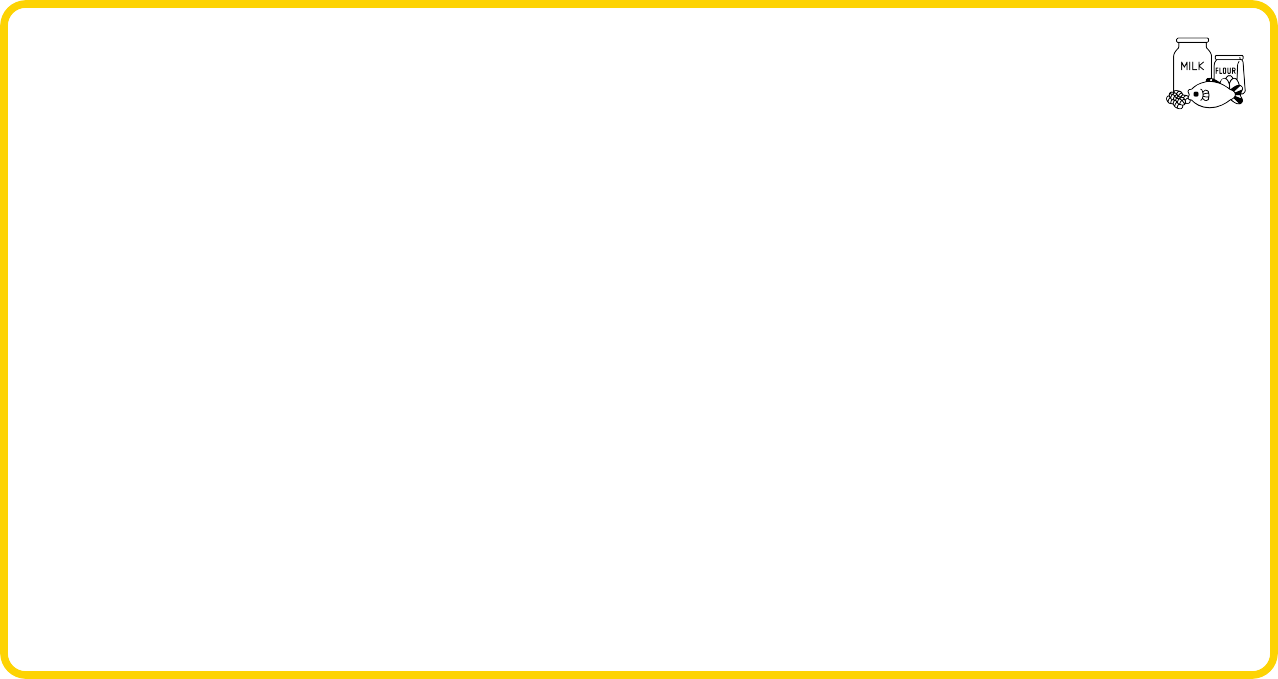 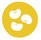 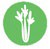 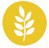 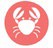 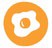 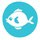 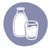 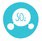 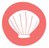 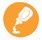 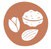 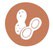 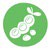 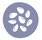 Providing our customers with good quality and safe food is our passion at Compass Group and therefore Food Safety is vital to our operation. Please ensure you adhere to the below at all times.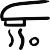 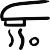 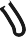 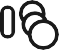 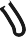 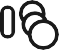 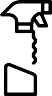 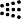 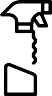 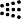 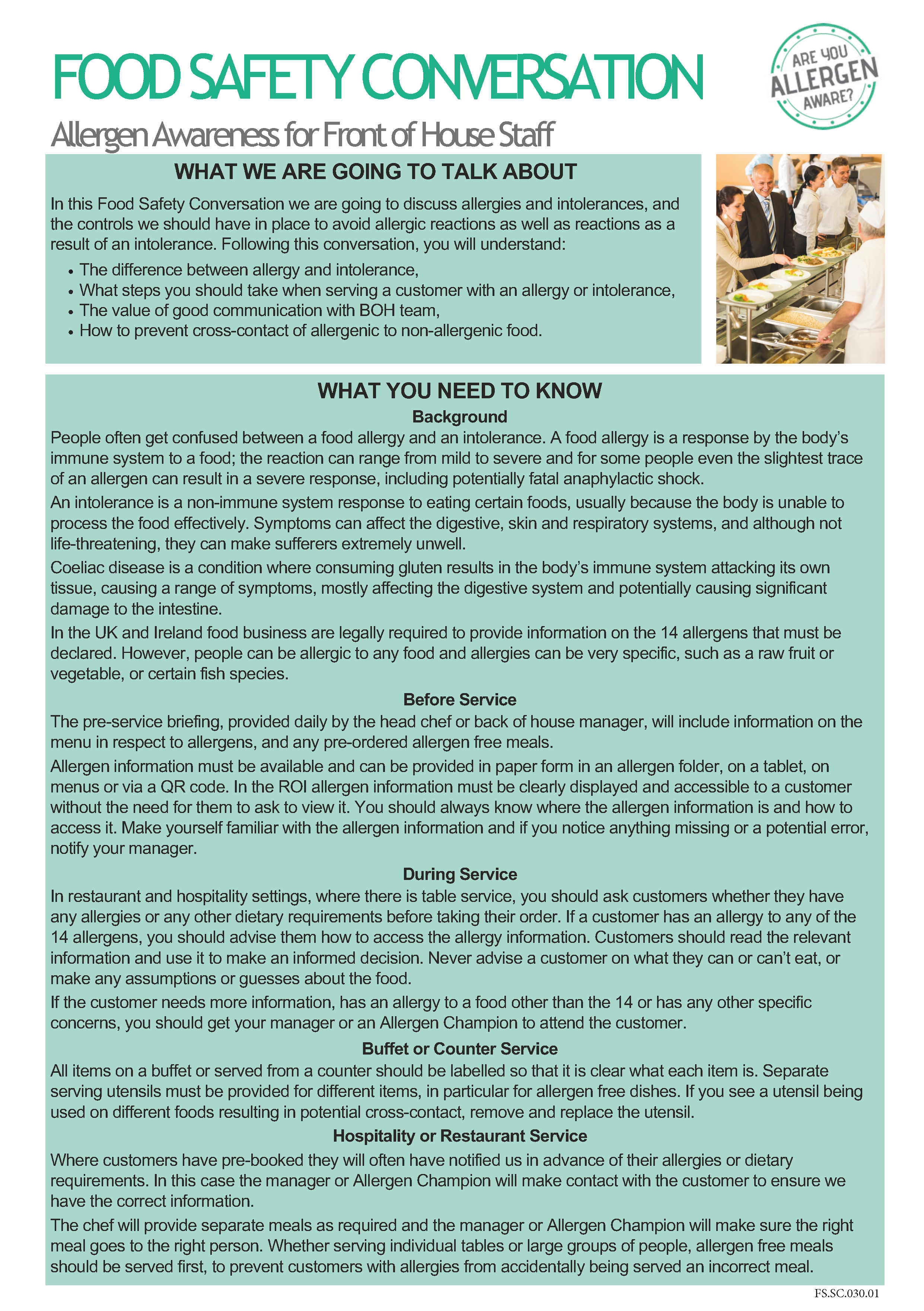 SITE SPECIFIC SAFETY INFORMATIONThis page provides the site-specific information for this site.Colleagues may take a photo of this page so that they can refer to the below information.BE MINDFUL - Always think first before you carry out a task or activity - are there any risks or hazards and is it safe to carry on.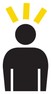 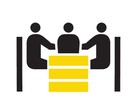 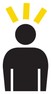 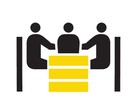 GET INVOLVED – Help your colleagues if they need it or if you see them in trouble.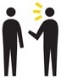 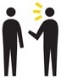 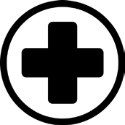 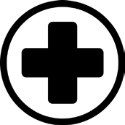 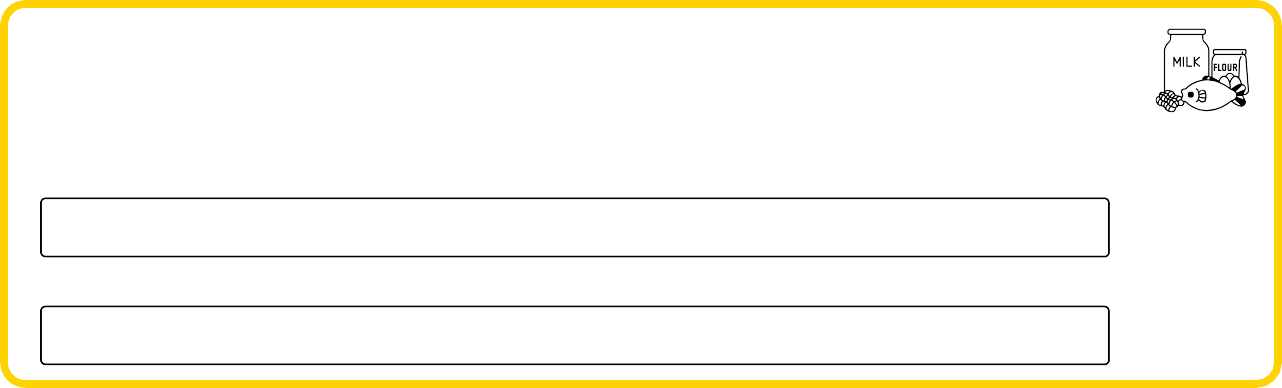 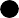 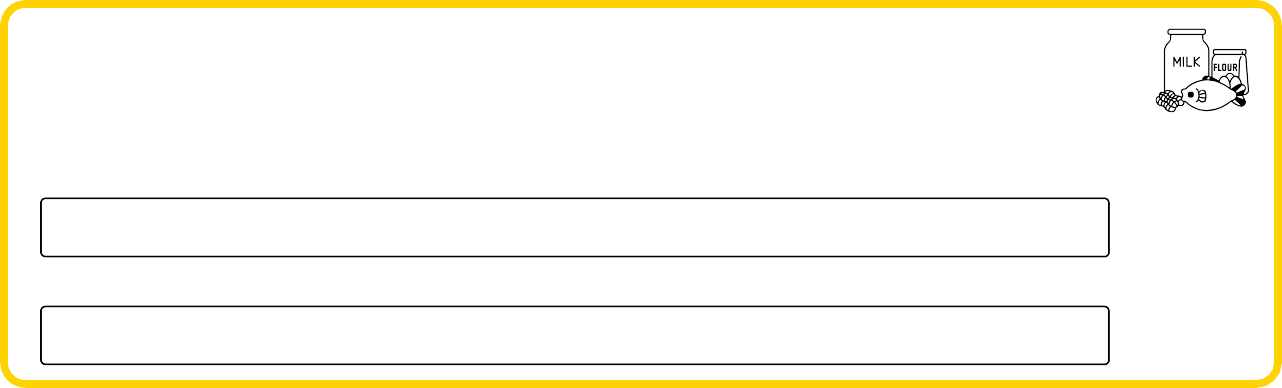 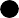 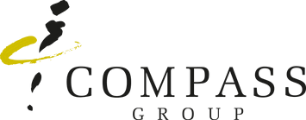 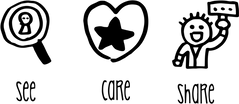 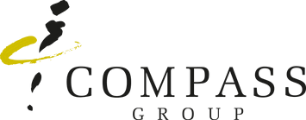 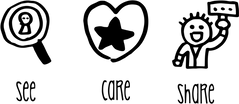 HSE Staff Briefing Sign-Off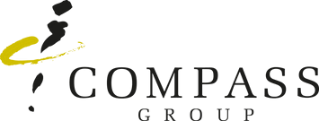 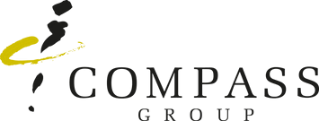 CLEANING SCHEDULESAFETY PRECAUTIONSBefore cleaning electrical equipment ensure it is switched off and isolated from the mains.Before cleaning gas appliances ensure they are turned off. Allow hot items to cool before cleaning.Follow the safety precautions shown on the Task Cards for the cleaning product being used and always wear the correct PPE, especially when handling or dispensing undiluted chemicals.Event NameEvent DatesUnit NameArea NameEvent Name:Area Name:OPENING checklist to be completed at the start of every shiftOPENING checklist to be completed at the start of every shiftOPENING checklist to be completed at the start of every shiftOPENING checklist to be completed at the start of every shiftDateDateDateIs the area free of any evidence of pests?Is the area clean and tidy and are all food contact surfaces sanitised?Do you have a working probe?Do you have sanitiser spray and is it labelled correctly? (Ensure all staff are aware of the contact time: 1 minute)Do hand wash basins have running warm water, soap and paper towels?Is all equipment in good working order?Is the area free of slip, trip and fall hazards, such as leaking equipment, trailing cables, unguarded edges?Are all fire exit routes and doors free from obstructions and are they accessible?Are your team in the correct uniform, including footwear, and supplied with relevant PPE as needed?Have all staff members been fully briefed?Do you have the relevant allergen information for all food and beverages?CLOSING checklist to be completed at the end of every shiftCLOSING checklist to be completed at the end of every shiftCLOSING checklist to be completed at the end of every shiftCLOSING checklist to be completed at the end of every shiftDateDateDateIs all food stored correctly and within date?Is the area clean and tidy and are all food contact surfaces sanitised?Is all equipment switched off except for fridges and freezers?Have all maintenance issues been reported to your manager or the maintenance team?Has all waste been removed to the relevant waste areas?Have all chemicals been stored away safely?Have all food temperature records been completed for the day?Corrective Actions or Comments to be recorded belowEvent Name:Event Name:Event Name:Event Name:Area Name:Area Name:Fridge Number and DateTemperature OCTemperature OCTemperature OCTemperature OCComments and Corrective ActionsFridge 1AMInitialPMInitialLog any out-of-range issues and record what action was taken to rectify these. Record any temperature re-checks.Fridge 2AMInitialPMInitialFridge 3AMInitialPMInitialFridge 4AMInitialPMInitialFreezer 1AMInitialFreezer 2AMInitialCHECKED BY:DATE:Temp rangeStorage: +1oC to +5oC Critical Limit +8oC Service and display: +1oC to + 8oCFreezers: -18oC to +23oC Critical Limit -15oCManager to check the record form and signRetain for 6 monthsEvent Name:  Event Name:  Event Name:  Event Name:  Event Name:  Event Name:  Event Name:  Area Name:Area Name:Area Name:Area Name:Area Name:Area Name:Area Name:FOOD ITEMCOOKING/REHEATINGTEMPERATUREMin +75CCOOKING/REHEATINGTEMPERATUREMin +75CCOOKING/REHEATINGTEMPERATUREMin +75CHOT HOLD/ DISPLAY / SERVICEMin +63C1st Temp – 90 mins after cooking/reheatingHOT HOLD/ DISPLAY / SERVICEMin +63C1st Temp – 90 mins after cooking/reheatingHOT HOLD/ DISPLAY / SERVICEMin +63C1st Temp – 90 mins after cooking/reheatingHOT HOLD/ DISPLAY / SERVICE Min +63C2nd Temp –90 mins laterHOT HOLD/ DISPLAY / SERVICE Min +63C2nd Temp –90 mins laterHOT HOLD/ DISPLAY / SERVICE Min +63C2nd Temp –90 mins laterHOT HOLD/ DISPLAY / SERVICEMin +63C3rd Temp – 90 mins laterHOT HOLD/ DISPLAY / SERVICEMin +63C3rd Temp – 90 mins laterHOT HOLD/ DISPLAY / SERVICEMin +63C3rd Temp – 90 mins laterCOMMENTSFOOD ITEMTimeTempInitTimeTempInitTimeTempInitTimeTempInitRecord any action taken to rectify out-of-range temperaturesCHECKED BY: DATE: Event Name:  Event Name:  Event Name:  Event Name:  Event Name:  Event Name:  Event Name:  Area Name:Area Name:Area Name:Area Name:Area Name:Area Name:Area Name:FOOD ITEMCOOKING/REHEATINGTEMPERATUREMin +75CCOOKING/REHEATINGTEMPERATUREMin +75CCOOKING/REHEATINGTEMPERATUREMin +75CHOT HOLD/ DISPLAY / SERVICEMin +63C1st Temp – 90 mins after cooking/reheatingHOT HOLD/ DISPLAY / SERVICEMin +63C1st Temp – 90 mins after cooking/reheatingHOT HOLD/ DISPLAY / SERVICEMin +63C1st Temp – 90 mins after cooking/reheatingHOT HOLD/ DISPLAY / SERVICE Min +63C2nd Temp –90 mins laterHOT HOLD/ DISPLAY / SERVICE Min +63C2nd Temp –90 mins laterHOT HOLD/ DISPLAY / SERVICE Min +63C2nd Temp –90 mins laterHOT HOLD/ DISPLAY / SERVICEMin +63C3rd Temp – 90 mins laterHOT HOLD/ DISPLAY / SERVICEMin +63C3rd Temp – 90 mins laterHOT HOLD/ DISPLAY / SERVICEMin +63C3rd Temp – 90 mins laterCOMMENTSFOOD ITEMTimeTempInitTimeTempInitTimeTempInitTimeTempInitRecord any action taken to rectify out-of-range temperaturesCHECKED BY: DATE: Event Name:  Event Name:  Event Name:  Event Name:  Event Name:  Event Name:  Event Name:  Area Name:Area Name:Area Name:Area Name:Area Name:Area Name:Area Name:FOOD ITEMCOOKING/REHEATINGTEMPERATUREMin +75CCOOKING/REHEATINGTEMPERATUREMin +75CCOOKING/REHEATINGTEMPERATUREMin +75CHOT HOLD/ DISPLAY / SERVICEMin +63C1st Temp – 90 mins after cooking/reheatingHOT HOLD/ DISPLAY / SERVICEMin +63C1st Temp – 90 mins after cooking/reheatingHOT HOLD/ DISPLAY / SERVICEMin +63C1st Temp – 90 mins after cooking/reheatingHOT HOLD/ DISPLAY / SERVICE Min +63C2nd Temp –90 mins laterHOT HOLD/ DISPLAY / SERVICE Min +63C2nd Temp –90 mins laterHOT HOLD/ DISPLAY / SERVICE Min +63C2nd Temp –90 mins laterHOT HOLD/ DISPLAY / SERVICEMin +63C3rd Temp – 90 mins laterHOT HOLD/ DISPLAY / SERVICEMin +63C3rd Temp – 90 mins laterHOT HOLD/ DISPLAY / SERVICEMin +63C3rd Temp – 90 mins laterCOMMENTSFOOD ITEMTimeTempInitTimeTempInitTimeTempInitTimeTempInitRecord any action taken to rectify out-of-range temperaturesCHECKED BY: DATE: Event Name:Event Name:Area:Area:Area:Area:DateFault/ProblemReportedReportedAction TakenDate CompletedDateFault/ProblemByToAction TakenDate CompletedEvent Name:Area Name:Is equipment sufficient and working?Is the layout and design satisfactory? List suggested improvementIs there sufficient storage in fridges and for non-refrigerated foodIs the menu appropriate for the outlet size and the available equipmentPlease provide any additional commentsUnit Name:Area:Event Name:Briefing By:By signing below, I confirm that I have been briefed on the following safety information including Fire & Emergency, Incident Reporting, Chemical Safety, Allergens, Personal Hygiene, Safe Food Handling, Cleaning and Sanitising and Safe Systems of Work relevant to my role for this venue. I understand it is my responsibility to follow instructions, to work safely and only to do work that I have been trained to do, that I am being trained on or being supervised whilst doing. I understand that I should talk to my manager or supervisor at any time if I am unsure of what to do or if I have any concerns. I also confirm that I have not been suffering from any sickness or diarrhoea in the last 48 hours.By signing below, I confirm that I have been briefed on the following safety information including Fire & Emergency, Incident Reporting, Chemical Safety, Allergens, Personal Hygiene, Safe Food Handling, Cleaning and Sanitising and Safe Systems of Work relevant to my role for this venue. I understand it is my responsibility to follow instructions, to work safely and only to do work that I have been trained to do, that I am being trained on or being supervised whilst doing. I understand that I should talk to my manager or supervisor at any time if I am unsure of what to do or if I have any concerns. I also confirm that I have not been suffering from any sickness or diarrhoea in the last 48 hours.By signing below, I confirm that I have been briefed on the following safety information including Fire & Emergency, Incident Reporting, Chemical Safety, Allergens, Personal Hygiene, Safe Food Handling, Cleaning and Sanitising and Safe Systems of Work relevant to my role for this venue. I understand it is my responsibility to follow instructions, to work safely and only to do work that I have been trained to do, that I am being trained on or being supervised whilst doing. I understand that I should talk to my manager or supervisor at any time if I am unsure of what to do or if I have any concerns. I also confirm that I have not been suffering from any sickness or diarrhoea in the last 48 hours.By signing below, I confirm that I have been briefed on the following safety information including Fire & Emergency, Incident Reporting, Chemical Safety, Allergens, Personal Hygiene, Safe Food Handling, Cleaning and Sanitising and Safe Systems of Work relevant to my role for this venue. I understand it is my responsibility to follow instructions, to work safely and only to do work that I have been trained to do, that I am being trained on or being supervised whilst doing. I understand that I should talk to my manager or supervisor at any time if I am unsure of what to do or if I have any concerns. I also confirm that I have not been suffering from any sickness or diarrhoea in the last 48 hours.DateNameNameSignatureBy signing below, I confirm that I have been briefed on the following safety information including Fire & Emergency, Incident Reporting, Chemical Safety, Allergens, Personal Hygiene, Safe Food Handling, Cleaning and Sanitising and Safe Systems of Work relevant to my role for this venue. I understand it is my responsibility to follow instructions, to work safely and only to do work that I have been trained to do, that I am being trained on or being supervised whilst doing. I understand that I should talk to my manager or supervisor at any time if I am unsure of what to do or if I have any concerns. I also confirm that I have not been suffering from any sickness or diarrhoea in the last 48 hours.By signing below, I confirm that I have been briefed on the following safety information including Fire & Emergency, Incident Reporting, Chemical Safety, Allergens, Personal Hygiene, Safe Food Handling, Cleaning and Sanitising and Safe Systems of Work relevant to my role for this venue. I understand it is my responsibility to follow instructions, to work safely and only to do work that I have been trained to do, that I am being trained on or being supervised whilst doing. I understand that I should talk to my manager or supervisor at any time if I am unsure of what to do or if I have any concerns. I also confirm that I have not been suffering from any sickness or diarrhoea in the last 48 hours.By signing below, I confirm that I have been briefed on the following safety information including Fire & Emergency, Incident Reporting, Chemical Safety, Allergens, Personal Hygiene, Safe Food Handling, Cleaning and Sanitising and Safe Systems of Work relevant to my role for this venue. I understand it is my responsibility to follow instructions, to work safely and only to do work that I have been trained to do, that I am being trained on or being supervised whilst doing. I understand that I should talk to my manager or supervisor at any time if I am unsure of what to do or if I have any concerns. I also confirm that I have not been suffering from any sickness or diarrhoea in the last 48 hours.DateNameSignatureITEMPRODUCTPPE REQUIREDDOSEMETHODFloorsMulti EL10Nitrile/Latex-free Gloves EN374*2 x 20ml pumps per 5l of warm waterSweep up debris.  Apply hot solution using clean mop or long handle scrubber, paying attention to floor/wall joint, around equipment, under and behind equipment.  Rinse and mop over with fresh clean water.  Allow to air dry.Work SurfacesOasis Pro20 or AseptopolNitrile/Latex-free Gloves EN374*20ml via dispenser per 600ml trigger sprayRemove debris.  Apply sanitiser solution with a cloth or hand sprayer. Ensure that attention is given to legs and under edges.  Wipe and then re-apply sanitiser and allow a 5-minute contact time. Wipe and Rinse and allow to air dry or dry with paper towels.Refrigerators / FreezersOasis Pro20 or AseptopolNitrile/Latex-free Gloves EN374*20ml via dispenser per 600ml trigger sprayCheck and organise fridges daily.  Check for spillages and wipe up [spillages should be wiped up immediately].Hot Food Display EquipmentOasis Pro20 or AseptopolNitrile/Latex-free Gloves EN37420ml via dispenser per 600ml trigger sprayAfter use - switch off power supply and allow to cool.  Remove containers and transfer to pan wash.  Wash down all surfaces and rinse.  Remove deposits from door runners with a stiff brush.  Brush floor under appliance and clean up spillages.Temperature ProbesOasis Pro20, Aseptopol or Probe WipesNitrile/Latex-free Gloves EN374*20ml via dispenser per 600ml trigger sprayRemove debris.  Apply solution with a cloth or hand sprayer. Ensure that attention is given to the entire length of the probe needle, reapply solution and allow a 1-minute contact time.  Rinse and allow to air dry or dry with paper towels.Sinks and Wash Hand BasinsOasis Pro 20 or AseptopolNitrile/Latex-free Gloves EN374*20ml via dispenser per 600ml trigger sprayClean with the general-purpose detergent.  Remove any tide marks from the bowl and drainer with a scouring pad or cloth.  Include taps, waste outlets and splash-backs in cleaning record. Rinse thoroughly with cold water. Apply sanitiser to all surfaces and leave to air dry. Ensure sufficient supply of towels and soap are maintained at the wash hand basin.Equipment Racks and ShelvingOasis Pro20 or AseptopolNitrile/Latex-free Gloves EN374*20ml via dispenser per 600ml trigger sprayRemove stock and utensils/equipment from shelves and racking.  Sweep debris off surfaces and sweep floor under.  Clean with solution, rinse and allow to air dry.  Replace stock and utensils/equipment.  Ensure equipment is placed inverted as far as practicable.Waste BinsMulti EL10Nitrile/Latex-free Gloves EN374*2 x 20ml pumps per 5l of warm waterEmpty bins frequently throughout the day.  Do not allow contents to overflow.  Wash out empty bin or bin liner holder with solution.  Clean external casing and the lid, paying attention to underside of lid and the handle [if fitted].  Rinse and allow to air dry.